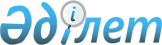 О внесении изменений в постановление Правительства Республики Казахстан от 13 сентября 2005 года № 917
					
			Утративший силу
			
			
		
					Постановление Правительства Республики Казахстан от 16 апреля 2010 года № 320. Утратило силу постановлением Правительства Республики Казахстан от 13 июля 2023 года № 560
      Сноска. Утратило силу постановлением Правительства РК от 13.07.2023 № 560 (вводится в действие по истечении десяти календарных дней после дня его первого официального опубликования).
      Правительство Республики Казахстан ПОСТАНОВЛЯЕТ:
      1. Внести в постановление Правительства Республики Казахстан от 13 сентября 2005 года № 917 "Об утверждении Правил проверки достоверности списков инициативной группы граждан по созданию политической партии, членов политической партии" (САПП Республики Казахстан, 2005 г., № 34, ст. 471) следующие изменения:
      в Правилах проверки достоверности списков инициативной группы граждан по созданию политической партии, членов политической партии, утвержденных указанным постановлением:
      в абзаце втором пункта 5 слова "пятидесяти" и "семисот" заменить словами "сорока" и "шестисот".
      2. Настоящее постановление вводится в действие со дня первого официального опубликования.
					© 2012. РГП на ПХВ «Институт законодательства и правовой информации Республики Казахстан» Министерства юстиции Республики Казахстан
				
Премьер-Министр
Республики Казахстан
К. Масимов